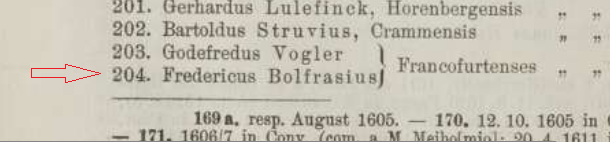 Immatrikulation des Fri(e)drich (Fredericus) Bolfras 8.10.1605 an der Universität  Helmstedt zusammen mit seinem Freund Gottfried Vogler (s. dazu Matrikel Basel)Quelle: digilib.hab,de; Wolfenbütteler digitale BibliothekMatrikel der Universität Helmstedt, "Album Academiae Helmstadiensis, S.184 [214]